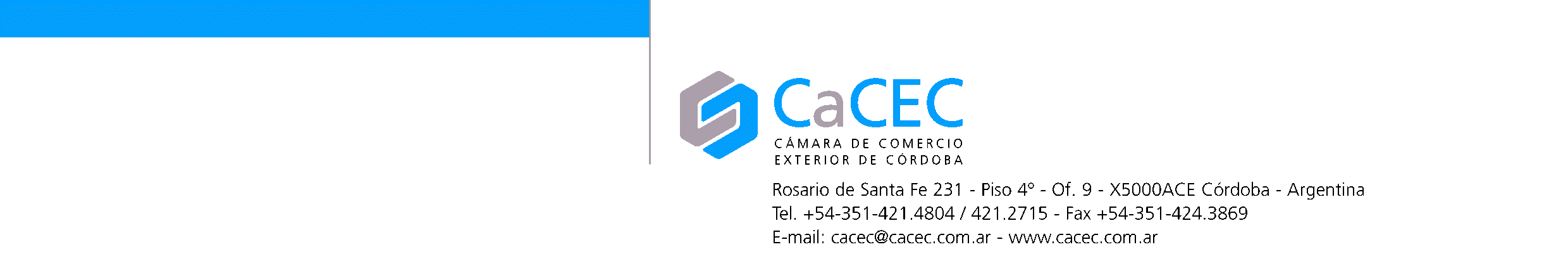 Por el presente certificamos que la empresa ……………………………………….. 
CUIT …………….. , cumple con lo dispuesto en la Dec.Adm Nro. 524, punto 10 de fecha 18/04/2020 y del Decreto 179/20 del Ministerio de Desarrollo Productivo de fecha 24/04/2020, Anexo I, en calidad de empresa exportadora y en la presentación de la documentación pertinente. Se emite el presente para ser presentado ante quien corresponda,  en la Ciudad de Córdoba a los … días del mes de……… de 2020